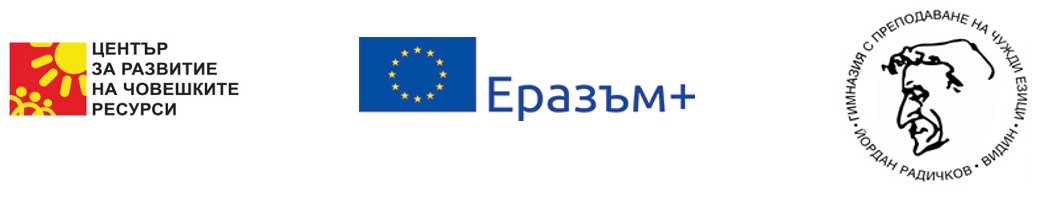 ПРОЕКТ 2019-1-LT01-KA229-060496_4 „Срещу насилието и дискриминацията“ по програма Еразъм +Програма „Еразъм + на Европейската комисия, КД2  „Сътрудничество за иновации и обмен на добри практики““, сектор „Стратегически партнъорства само между училища“КРИТЕРИИза подбор на ученици от  ГПЧЕ „Йордан Радичков“- Видин,за включване в група за работа по проект 2019-1-LT01-KA229-060496_4 „Срещу насилието и дискриминацията“ по програма Еразъм +.Подборът на участниците ще се осъществи от комисия, определена от Директора на ГПЧЕ и ще се проведе на два етапа - подбор по документи и интервю.ПОДБОР ПО ДОКУМЕНТИ:ИНТЕРВЮ – 05.12.2019 г.- четвъртъкОкончателният състав  на  целевата група по проекта ще бъде определен от Комисията след провеждане на интервюто. Резултатите от подбора ще се обявят на сайта на училището.точкиМотивационно писмо за участие в мобилността:Кандидатът притежава висока мотивация за участие в мобилността;Личностните му качества отговарят на потребностите на екипа и изискванията на проекта.Попълнена Europass CV /автобиография/101010точкиНиво на владеене на английски език;10Презентационни и комуникативни умения;10Представяне на аргументирани отговори;10Инициативност и организираност.10Умения за работа в екип10